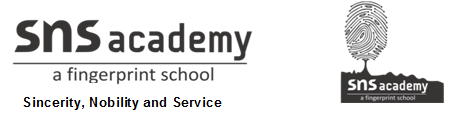 WORK SHEET - 3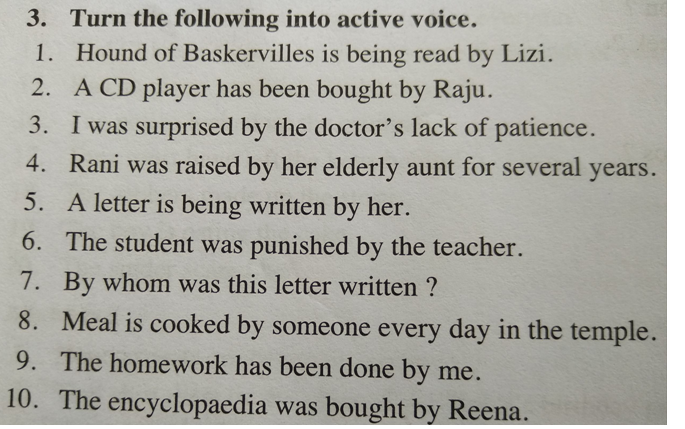 1. Lizi is reading a Hound of Baskervilles.2. Raju has bought a CD player.3. The doctor’s lack of patience surprised me.4. Her elderly aunt raised Rani for several years.5. She is writing a letter.6. The teacher punished the student.7. This letter is written by whom?8. Everyday someone cooks the meal in the temple.9.I have done the homework.10.Reena bought the Encyclopaedia.